Recette maison en bois rond en bretzel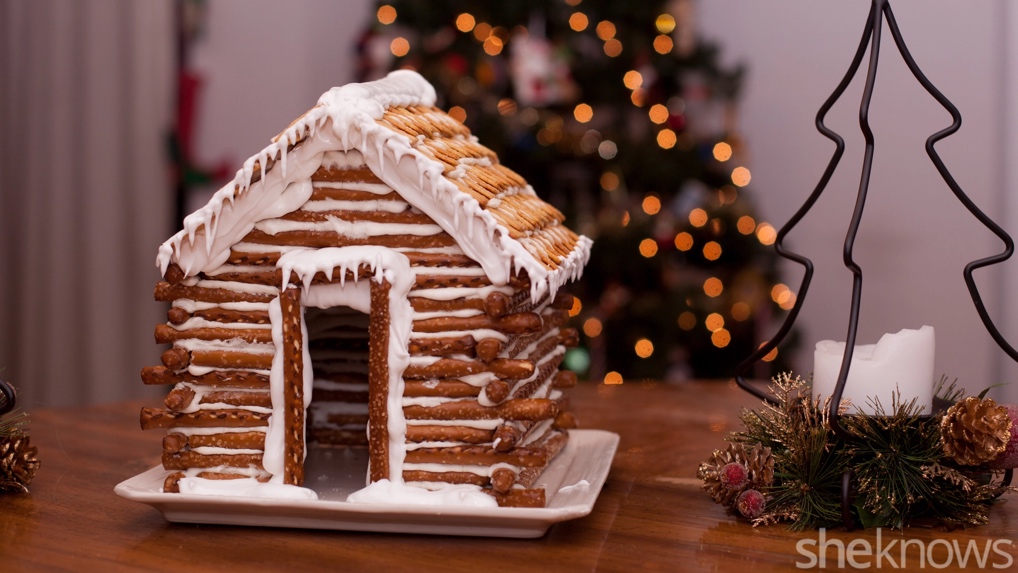 Ingrédients▢ bâtonnets de bretzel▢ glaçage blanc▢ guimauves colorées▢ une assiette▢ une fourchette ou une cuillère▢ un sac Ziplock▢ des craquelins carrésInstructionsSur une assiette, mesure une maison en bois rond avec deux craquelins ( le toit).  Considère la porte, les fenêtres et le toit.Commence la maison avec du glaçage blanc.  Le truc c’est de ne pas utiliser TROP de glaçage.Construit ta maison en bretzel en ajoutant UN PEU de glaçage blanc pour coller les bretzels ensembles.Ajoute deux craquelins pour le toit.Décore ta maison avec des guimauves colorées.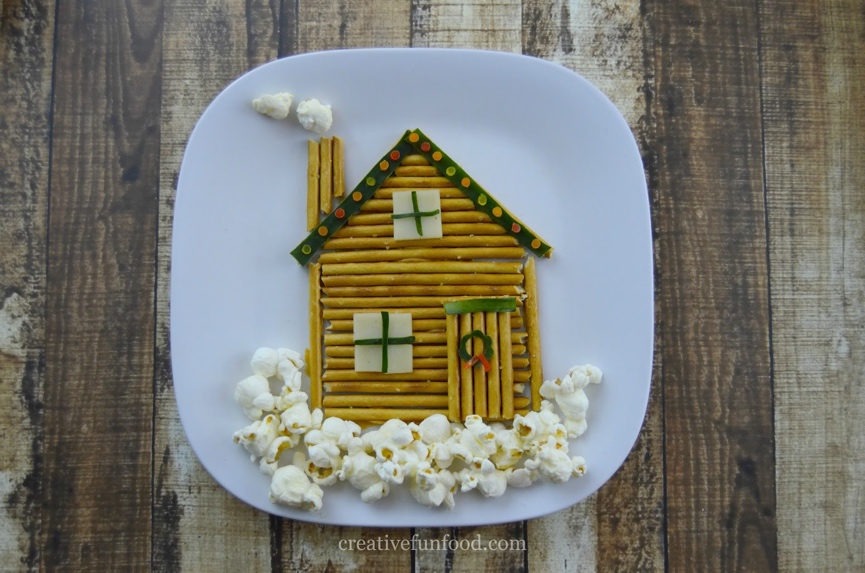 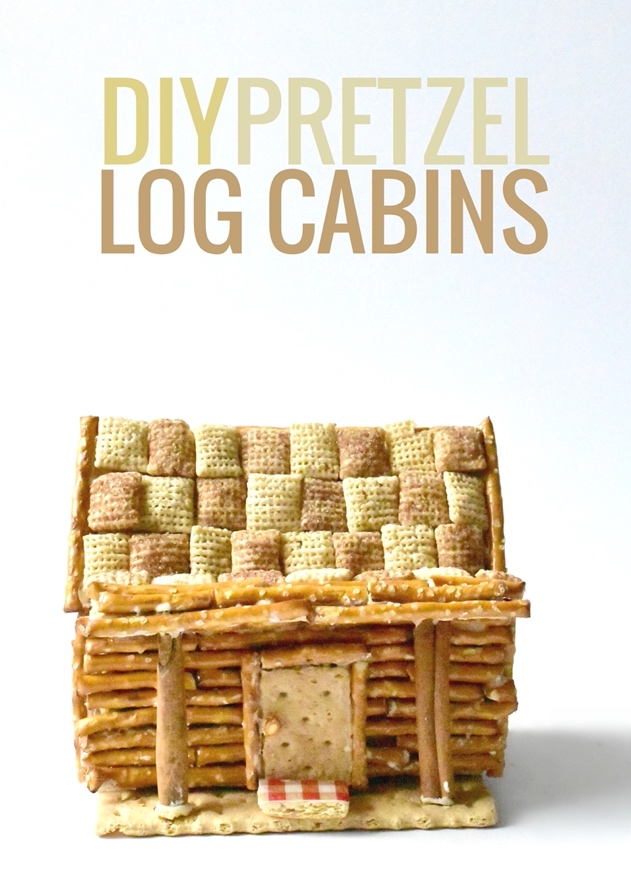 NAME :________________________DATE:_________________________TRANSLATE THE RECIPE INTO ENGLISHUse capitals and periods when called for.Recette maison en bois rond en bretzel					Ingrédients▢ bâtonnets de bretzel			_________________________▢ glaçage blanc					_________________________▢ guimauves colorées				_________________________▢ une assiette						_________________________▢ une fourchette ou une cuillère			_________________________▢ un sac Ziplock					_________________________▢ des craquelins carrés				_________________________InstructionsSur une assiette, mesure une maison en bois rond avec deux craquelins ( le toit).  Considère la porte, les fenêtres et le toit. _________________________________________________________________________________________________Commence la maison avec du glaçage blanc.  Le truc c’est de ne pas utiliser TROP de glaçage. ____________________________________________________________________________________________________________________Construit ta maison en bretzel en ajoutant UN PEU de glaçage blanc pour coller les bretzels ensembles. 		__________________________________ ________________________________________________________________Ajoute deux craquelins pour le toit. 	___________________________________________________________________________________________________Décore ta maison avec des guimauves colorées. _________________________ ___________________________________________________________________